НАРУЧИЛАЦКЛИНИЧКИ  ЦЕНТАР ВОЈВОДИНЕул. Хајдук Вељкова бр. 1, Нови Сад(www.kcv.rs)ОБАВЕШТЕЊЕ О ЗАКЉУЧЕНОМ УГОВОРУ У  ПОСТУПКУ ЈАВНЕ НАБАВКЕ БРОЈ 128-15-OВрста наручиоца: ЗДРАВСТВОВрста предмета: Опис предмета набавке, назив и ознака из општег речника набавке: Набавка медицинских гасова за потребе Клиничког центра Војводине24111500 – гасови за медицинске наменеУговорена вредност: без ПДВ-а 14.323.200,00  динара, односно 15.755.520,00 динара са ПДВ-омКритеријум за доделу уговора: економски најповољнија понудаБрој примљених понуда:2Понуђена цена: Највиша: 14.463.944,00 динараНајнижа: 14.323.200,00  динараПонуђена цена код прихваљивих понуда:Највиша: 14.323.200,00 динара Најнижа: 14.323.200,00 динараДатум доношења одлуке о додели уговора: 01.07.2015.Датум закључења уговора: 22.07.2015.Основни подаци о добављачу:„Линде гас Србија“ д.о.о., Петровоселски пут 143, БечејПериод важења уговора: До дана у којем добављач у целости испоручи наручиоцу добро.1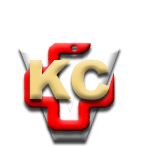 КЛИНИЧКИ ЦЕНТАР ВОЈВОДИНЕ21000 Нови Сад, Хајдук Вељка 1, Србија,телефон: + 381 21 487 22 05; 487 22 17; фаx : + 381 21 487 22 04; 487 22 16www.kcv.rs, e-mail: uprava@kcv.rs, ПИБ:101696893